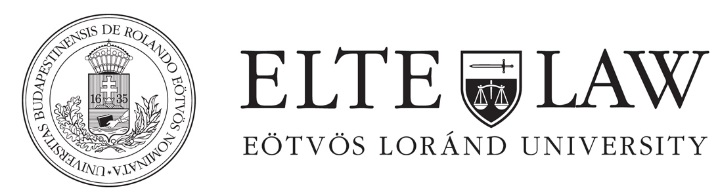 Semester scheduleFall term 2018/19Master in European and International TaxationWeek 1 (Friday)14 SeptemberRoom: Main Building, Faculty Council Hall in Egyetem tér, basement : A/59.00-12.15 Basics of Public International Law* for Economists (15 minutes break, room: I. floor 122)Lecturer: Gabor Kajtar09.00-12.15: Economic Analysis of International Taxation* for Lawyers (with 15 minutes break, room: A/5)Lecturer: Maria Lakatos; Benedek Nobilis13.00-15.45. Fundamentals of International Tax Law (with 15 minutes break)Lecturer: Frans VanistendaelWeek 1 (Saturday)15 SeptemberRoom: A/509.00-13.00. Fundamentals of International Tax Law (with 15 minutes break)Lecturer: Frans VanistendaelWeek 2 (Friday)28 SeptemberRoom: A/59.00-15.30. OECD Model Tax Convention (with 2x15 minutes break and one 30 minutes lunchbreak)Lecturer: Ekkehart ReimerWeek 2 (Saturday)29 SeptemberRoom: A/509.00-12.15. OECD Model Tax Convention (with 15 minutes break)Lecturer: Ekkehart Reimer13.00-16.15: OECD Model Tax Transfer Pricing Intro (with 15 minutes break)Lecturer: Robert Csabai16.30-18.00: Transfer Pricing Lecturer: Anita Bány / Katalin CsikosWeek 3 (Friday)19 OctoberRoom: A/509.00-16.15: OECD Model Tax Convention (with 2x15 minutes break and one 30 minutes lunchbreak)Lecturer: Niels Bammens16.30-18.45: Transfer PricingLecturer: Anita Bany / Katalin CsikosWeek 3 (Saturday)20 OctoberRoom: A/509.00-14.30: OECD Model Tax Convention (15 minutes break and one 30 minutes lunchbreak)Lecturer: Daniel VarroWeek 4 (Friday)16 NovemberRoom: A/509.00-14.30: OECD Model Tax Convention (with 15 minutes break and one 30 minutes lunchbreak)Lecturer: Matthias Valta14.45-18.00: Transfer Pricing (with 15 minutes break)Lecturer: Anita Bany / Katalin CsikosWeek 4 (Saturday)17 NovemberRoom: A/509.00-10.30. OECD Model Tax ConventionLecturer: Attila Kovesdy10.45-13.45: International Tax Planning in Practice (with 15 minutes break and one 30 minutes break)Lecturer: Attila Kovesdy14.00-16.30: International Tax Planning in Practice (with 15 minutes break)Lecturer: Miklos Santa